Załącznik Nr 2                                                                                                                                                                                                                        z dnia 05 kwietnia 2022  r.POGORZELICA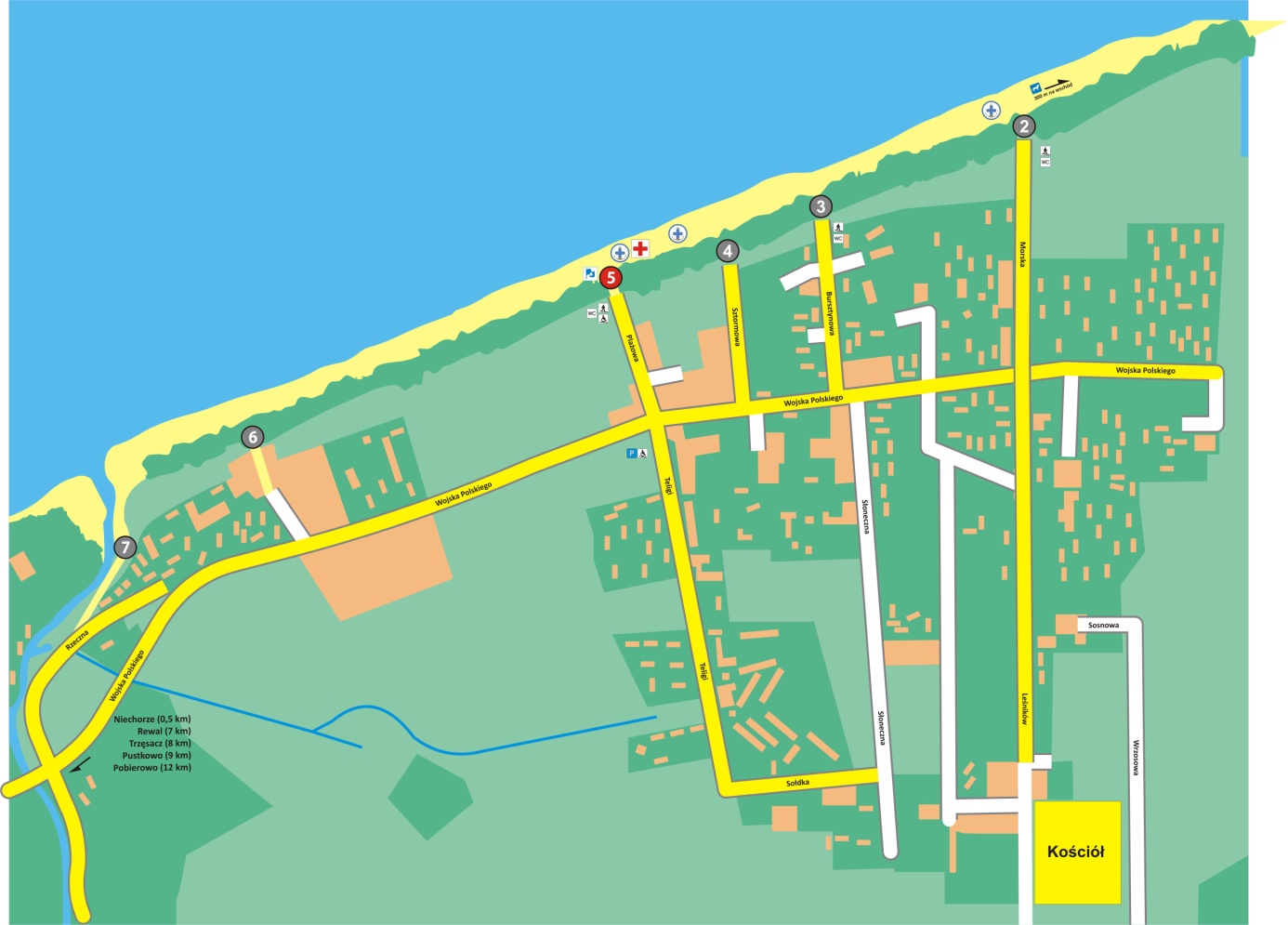 NIECHORZE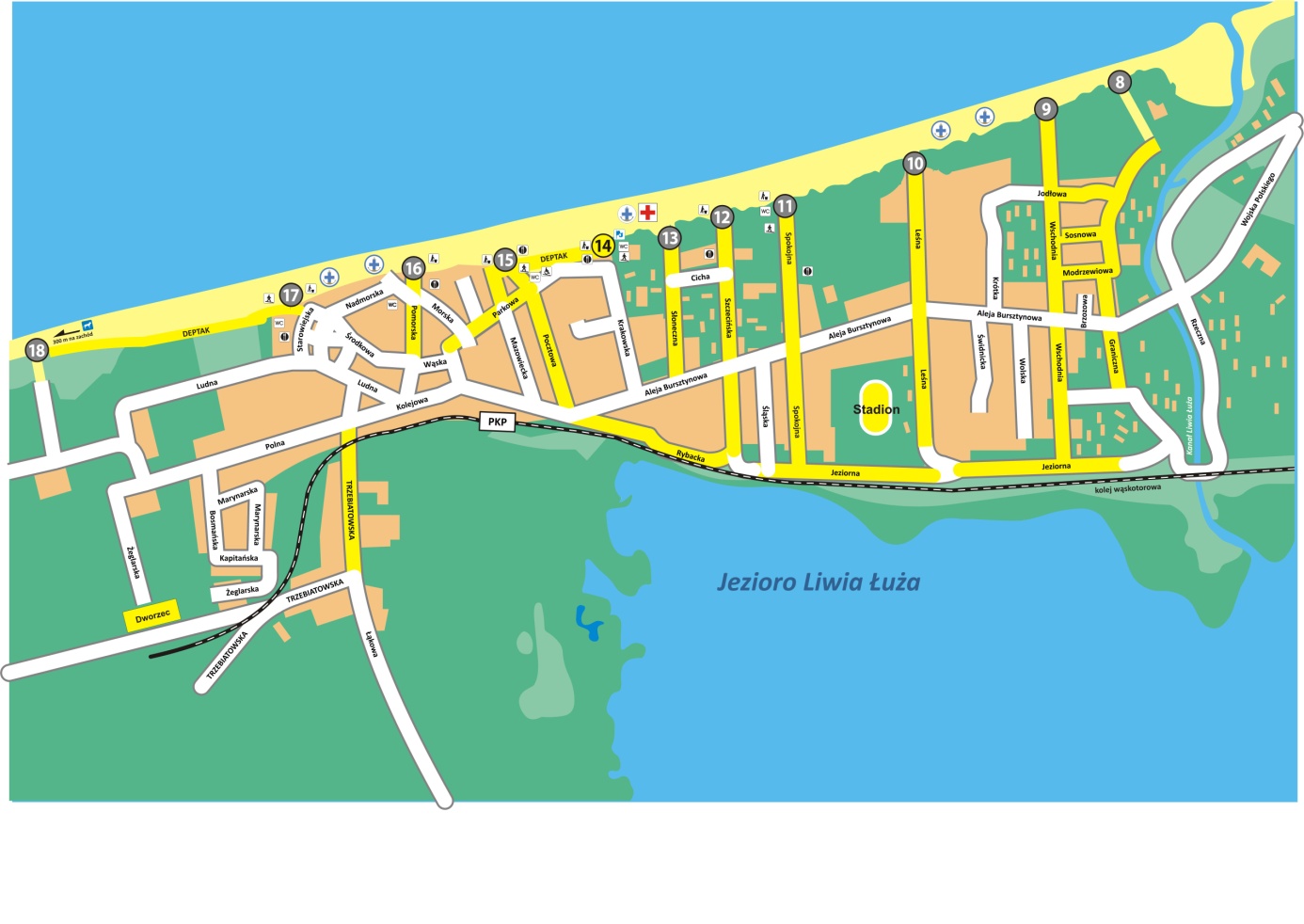 REWAL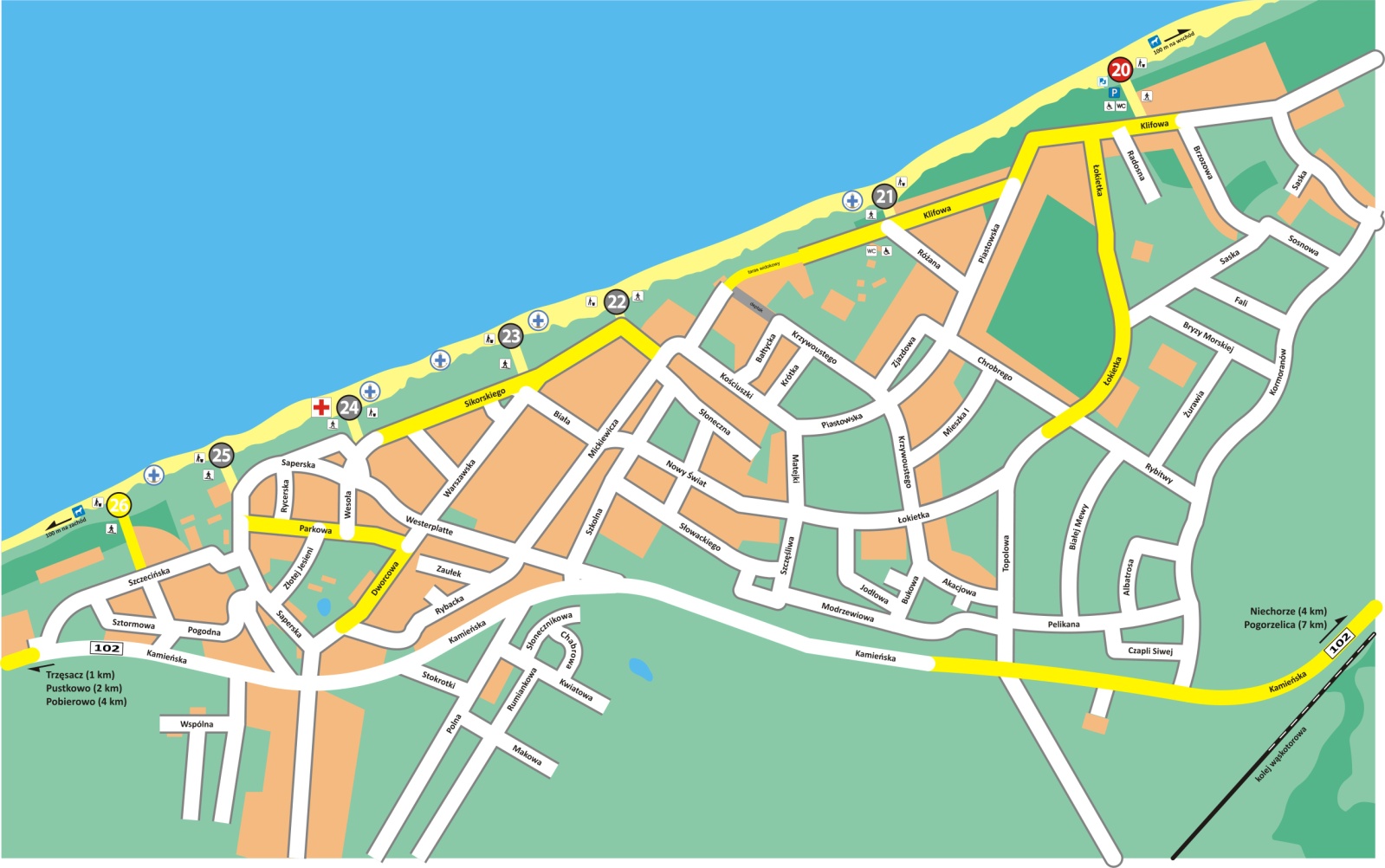 TRZĘSACZ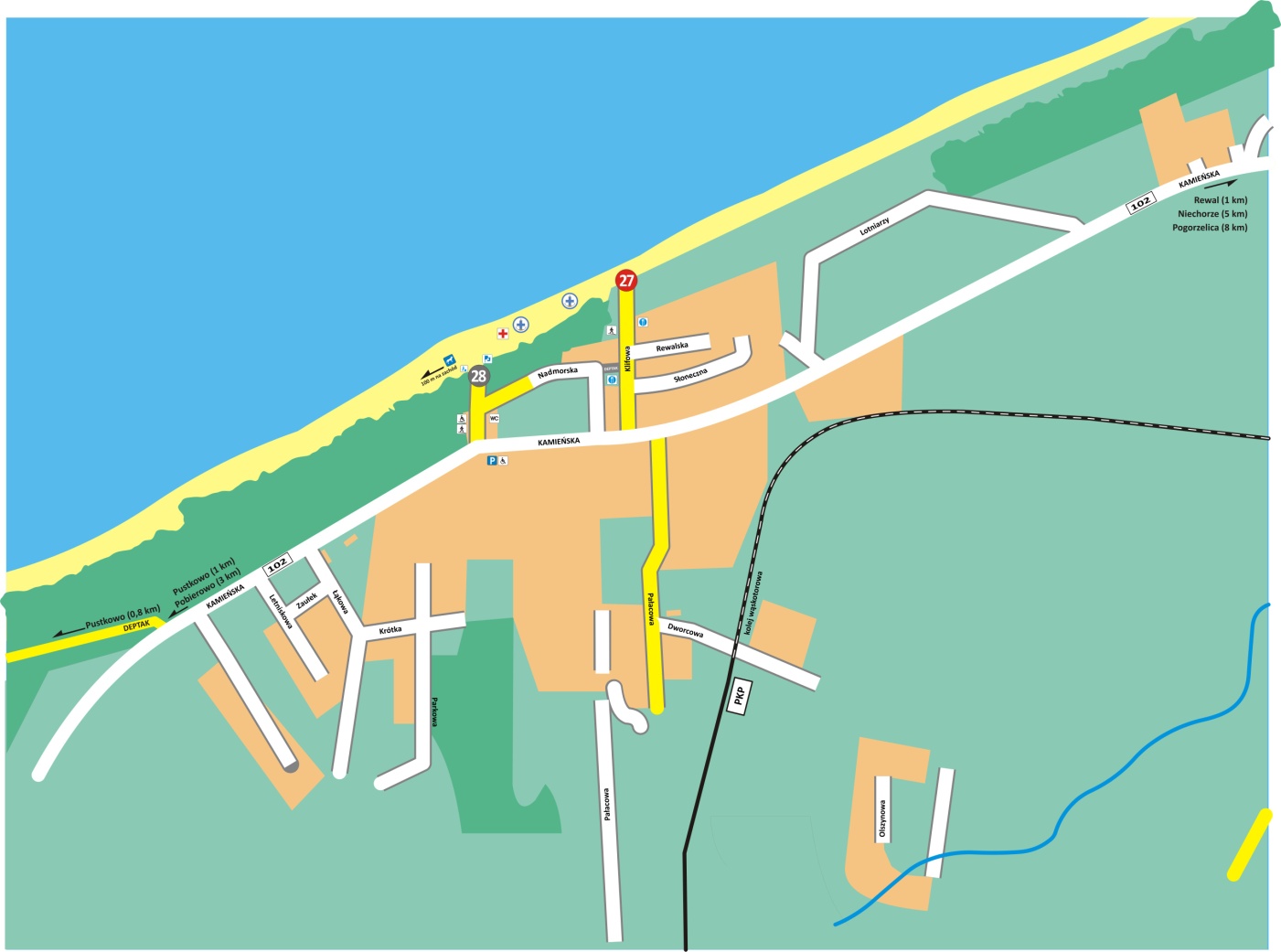 PUSTKOWO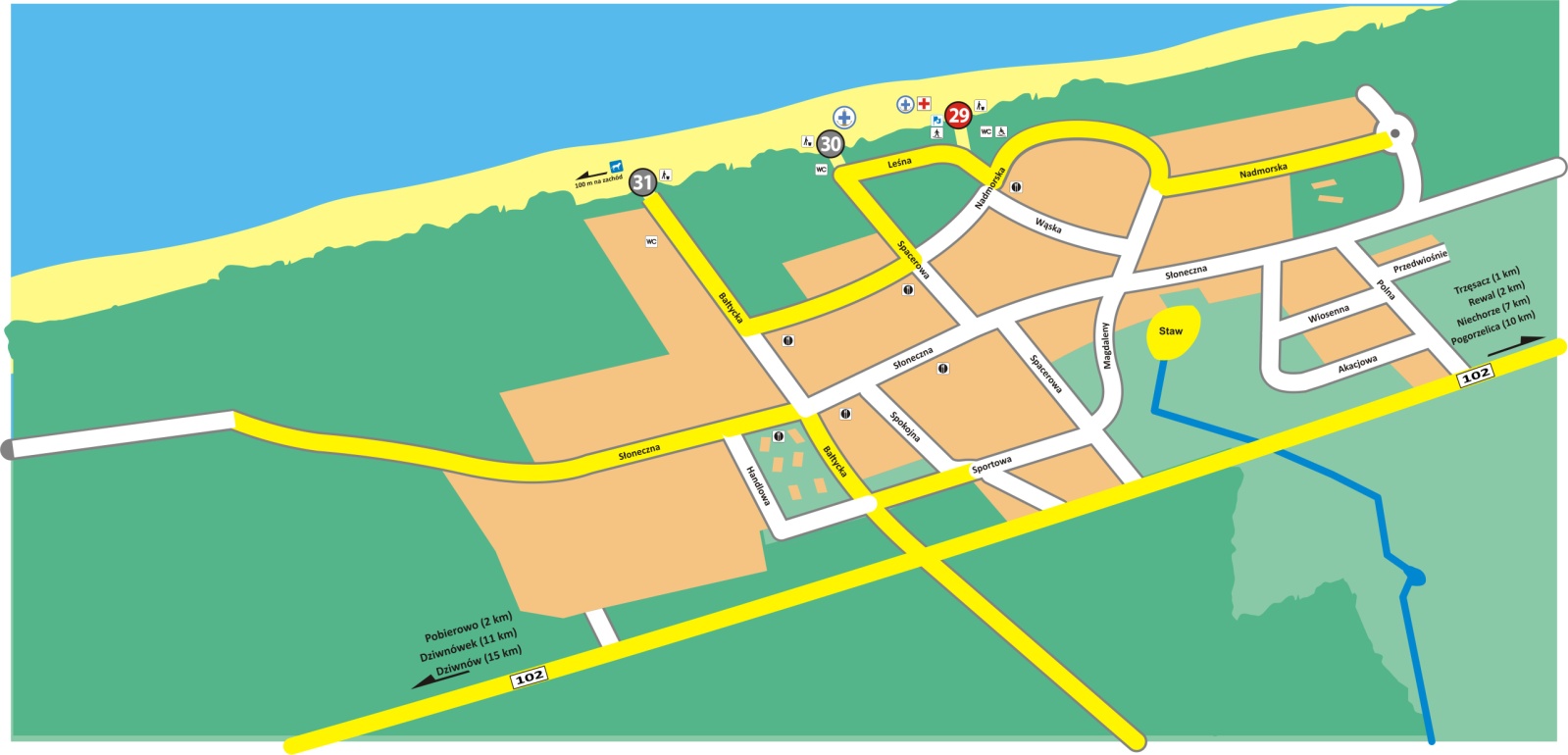 POBIEROWO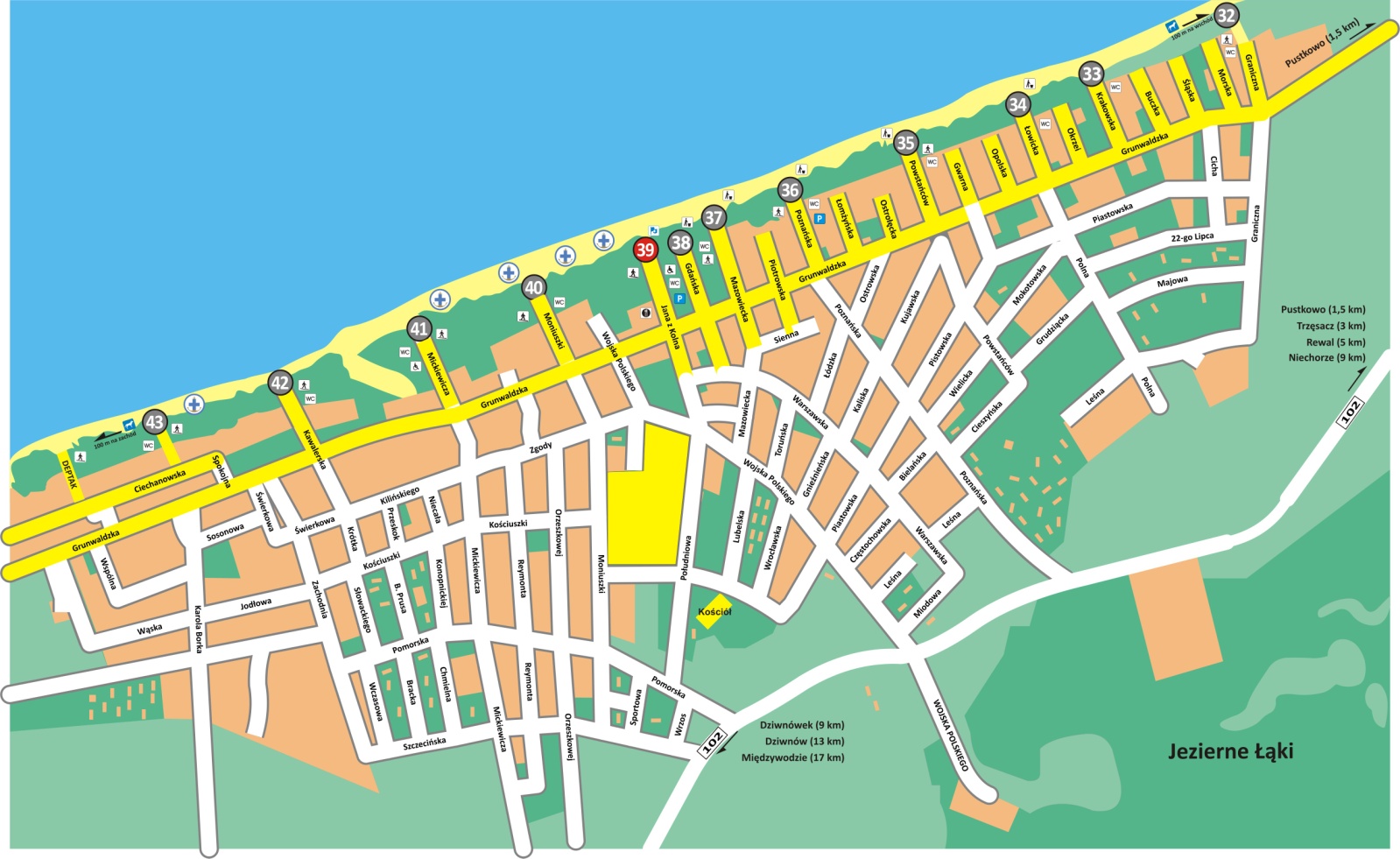 